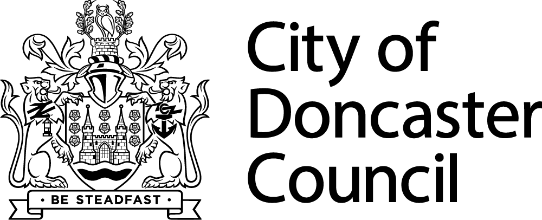 Validation Criteria – Full Planning Application (Major) Complete this checklist and submit with your application to develop:10 or more new dwellingsDwellings on a site of 0.5 hectares or moreCreating floorspace of 1,000 sqm or moreSite of 1 hectare or more National RequirementsLocal List RequirementsIn addition to the national requirements set out above, the following information may also be required and this is dependent on the particulars of your applications and proposal. Requirement Include  Y/NIf No, short statement why detail is not requiredCompleted application form, signed and dated including Agricultural Land DeclarationCompleted ownership Certificate (A,B, C or D as appropriate) – within application form Correct application fee Location PlanSite/block plan Existing and proposed elevationsExisting and proposed floor plansExisting and proposed roof plans Site sections and finished floor and site levels Design and access statement (if required)Environmental statement (if required)Fire statement  Requirement Include  Y/NIf No, short statement why detail is not requiredAdditional plans and drawingsAffordable housing statementAgricultural land surveyAir quality assessmentArchaeological desk top assessment or heritage statementCoal mining risk assessmentDrainage assessmentEcological reportEconomic statementFlood risk assessment, sequential and exception testing (where relevant)Geological Health impact assessment (HIA)Heritage statement Land contamination assessmentLandfill gas migration informationLandscape and visual impact assessmentLandscaping details Lighting assessmentNoise impact assessment Open space assessmentPhotographs/photomontages and modelsPlanning obligation – draft head of termsPlanning statementProposed street scene Retail/town centre assessmentSafeguarding mineral sitesSand and gravel mineral safeguarding Statement of community involvementStructural surveySustainability appraisalTopographical surveyTransport assessment and travel plansTree surveyViability Appraisal